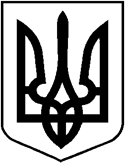 ВОЛОДИМИРСЬКА МІСЬКА РАДА ВОЛИНСЬКОЇ ОБЛАСТІ  ВИКОНАВЧИЙ КОМІТЕТРІШЕННЯ 	   №	 м.ВолодимирПро затвердження висновку про доцільність позбавлення батьківських прав гр. _____відносно малолітньої _____, __ р.н. Враховуючи рішення комісії з питань захисту прав дитини від 17.11.2022 р. протокол № __ щодо позбавлення батьківських прав гр. _____ відносно малолітньої _____, __ р.н., з’ясовано, що гр. _____ не виконує батьківських обов’язків, ухиляється від виховання та утримання дочки,  керуючись ст. ст. 19, 164, 165 Сімейного кодексу України, постановою Кабінету Міністрів України № 866 від 24.09.2008 р. «Питання діяльності органів опіки та піклування, пов’язані із захистом прав дітей», ст. 40 Закону України «Про місцеве самоврядування в Україні», виконавчий комітет міської ради  ВИРІШИВ:Затвердити висновок про доцільність позбавлення батьківських прав гр. _____ відносно малолітньої дочки _____, __ р.н.2. Контроль за виконанням рішення покласти на службу у справах дітей. Міський голова                                                                     Ігор ПАЛЬОНКА Лілія Сидорук 